ПереводУтвержденоПостановлением Счетной палаты№6 от 25.02.2021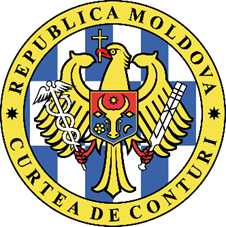 СЧЕТНАЯ ПАЛАТА РЕСПУБЛИКИ МОЛДОВАОТЧЕТ аудита соответствия относительно бюджетного процесса и управления публичным имуществом в административно-территориальной единице города Ниспорень в 2019 году СПИСОК АББРЕВИАТУР ГЛОССАРИЙПравомочный и представительный орган – местный совет территориальной единицы. . Исполнительный орган – примар административно-территориальной единицы первого уровня.Администратор бюджета – исполнительный орган административно-территориальной единицы, который уполномочен правом управления местным бюджетом в соответствии с полномочиями и обязанностями, предусмотренными законом.Бюджет административно-территориальной единицы (местный бюджет) – совокупность доходов, расходов и источников финансирования, предназначенных для исполнения функций, входящих в компетенцию ОМПУ согласно законодательству, и функций, делегированных Парламентом по предложению Правительства. Недвижимое имущество – земельные участки, здания, строения, квартиры и другие изолированные помещения, перемещение которых невозможно без нанесения ущерба их владельцам. Налог на недвижимое имущество – местный налог, представляющий собой обязательный платеж в бюджет от стоимости недвижимого имущества.Бюджетный процесс – последовательность видов деятельности по разработке, рассмотрению, принятию, исполнению и отчетности бюджетов.Местный сбор – обязательная плата, производимая в бюджет административно-территориальной единицы.Трансферты общего назначения – выделенные финансовые средства, согласно законодательным положениям, в абсолютной сумме окончательно, из государственного бюджета в местные бюджеты для финансирования собственных областей деятельности органов местного публичного управления.Трансферты специального назначения – выделенные финансовые средства, согласно законодательным положениям, в абсолютной сумме на условной основе, из государственного бюджета и/или из других бюджетов в местные бюджеты для обеспечения исполнения публичных функций или на другие специальные цели.Собственные доходы – доходы местных бюджетов, сформированные согласно Налоговому кодексу и другим законодательным актам, из налогов, сборов и других платежей, которые напрямую и полностью поступают в соответствующие бюджеты.Справка: Глоссарий терминов имеет информационную роль и не оказывает юридического влияния.I. ОБОБЩЕНИЕ Отчет аудита предназначен:Парламенту и Правительству Республики Молдова для информирования, принятия мер и использования информации при принятии решений/инициатив, связанных с политиками государства в области доходов и расходов местных бюджетов;  ОМПУ города Ниспорень для информирования и использования информации с целью приведения бюджетного процесса и управления публичным имуществом в соответствие с законодательными положениями; Государственной налоговой службе для информирования, принятия мер и использования информации по обеспечению полного поступления местных налогов и сборов;гражданскому обществу и другим заинтересованным сторонам.Объект настоящей аудиторской миссии заключался в оценке соответствия управления публичными финансовыми средствами и публичным имуществом аудируемым субъектом по сравнению с критериями, регламентированными законным порядком.Обобщив констатации и выводы, сформулированные в Отчете аудита, аудит представляет их резюме:налогово-бюджетные оценки и прогнозы не соответствуют тщательным и достоверным обоснованиям, что приводит к заниженным проектам, в том числе несоответствующим, с многочисленными неубедительными уточнениями и существенными отклонениями между запланированными показателями и фактически реализованными, в результате были допущены недооценки оцененных аудитом доходов в размере 731,3 тыс. леев (Цель I из Отчета);отсутствие ряда убедительных данных относительно расчетной базы доходов, недостаточное сотрудничество со структурами ГНС и АГУ генерирует риски касательно полноты поступления в местный бюджет доходов, связанных с налогами от собственности (629 объектов, 53,4 тыс. м2) и местными сборами, оцененными минимум на сумму 408,6 тыс. леев (п.4.1.2.; 4.1.3.; 4.1.4.; 4.1.6.);невключение в местный бюджет доходов от использования земель на сумму, оцениваемую ежегодно примерно в 568,9 тыс. леев, а также задолженных платежей в сумме 2876,1 тыс. леев, отраженных Примэрией, и 463,7 тыс. леев, дополнительно установленных аудитом (п.4.1.7.-4.1.9.);неустановление платежей в договоре делегирования управления технико-инженерной инфраструктурой, связанной с публичной услугой водоснабжения и канализации (п.4.1.10.);Менеджмент расходов, произведенных из бюджета АТЕ, не обеспечил соблюдение законодательных норм, таким образом, были допущены некоторые несоответствия и отклонения от регулирующей базы, выраженные путем:нерегламентированных расходов и не соотнесенных с законодательной/ нормативной базой и принципом эффективных затрат в инвестиционных целях и неэкономичных закупок с влиянием растраты публичных средств;в процессе государственных закупок: закупающий орган занижает этап планирования, не составляет планы закупок до разработки предложений к бюджету, а также не обеспечивает прозрачность этих планов (п.4.2.1.-4.2.7.);- орган не установил четкую ответственность за исполнение полномочий со стороны закупающего органа и/или рабочей группы, а для закупок небольшой стоимости она отсутствует;- орган не оценивает периодически риски, связанные с государственными закупками, составной частью государственного внутреннего финансового контроля, с обязательной их отчетностью;на процесс присвоения и исполнения договоров государственных закупок повлияли: несоблюдение правил исполнения полномочий закупающим органом и рабочей группой, а также необеспечение беспристрастности процесса; дисфункциональность процесса планирования закупок; невзыскание гарантии надлежащего выполнения договоров (192,9 тыс. леев); присвоение договоров с несоответствиями, что обусловило завышенные затраты (80,0 тыс. леев) (п.4.2.3-4.2.6.);в процессе осуществления мониторинга и составления отчетности по договорам государственных закупок рабочие группы: не обеспечивают в полной мере осуществление мониторинга выполнения договоров, с составлением и представлением отчетов профильным и публичным органам; не представили отчеты по закупкам небольшой стоимости в сумме 7,9 млн. леев (п.4.2.3; 4.2.4);необеспечение соблюдения утвержденных финансовых норм для питания детей из дошкольных образовательных учреждений обусловило использование финансовых средств на уровне 73,4% от установленной финансовой нормы или на 735,7 тыс. леев меньше (п.4.2.10.).Система менеджмента не обеспечивает соответствие администрирования публичного имущества, что завершилось:управлением публичного имущества в условиях без проведения инвентаризации и неполной регистрации, с допущением двусмысленного/произвольного разделения местной собственности согласно публичной/частной сфере, невыявлением, неоценкой и нерегистрацией в учете имущества технико-инженерной инфраструктуры (дорог, газопроводов, сетей воды/канализации), нерегистрацией в учете имущества на сумму 2,0 млн. леев (п.4.3.1.; 4.3.3.; 4.3.5.; 4.3.7.; 4.3.11.);необеспечением надлежащей регистрации в Регистре недвижимого имущества имущественных прав на земельные участки местной публичной собственности площадью 1650 га (п.4.3.1.);необеспечением надлежащего администрирования и учета жилищного фонда, в том числе в размере 9,5 млн. леев, отраженного МП на собственном капитале и приватизированного (420 м2) в 2018-2020 годах (п.4.3.2.);нерегламентированным приемом инвестиционных расходов в сумме 14,8 млн. леев в отсутствие документированной базы (п.4.3.6.);отсутствием пунктуального подхода и озабоченности относительно управления публичными услугами и фондами согласно решениям Местного совета, с регистрацией и накоплением задолженностей, связанных со сборами по присоединению к публичным услугам водоснабжения и канализации в сумме 1,43 млн. леев (п.4.3.10.);неустановлением посредством должностных инструкций исполнения ряда функциональных полномочий, а также обеспечением полной материальной ответственности за ценности в размере около 45,3 млн. леев, находящихся в управлении работников (п.4.3.8.);несоблюдение законодательной базы, игнорирование требований решений и отсутствие механизма регламентирования порядка, особенностей и критериев присвоения земельных участков создали предпосылки для потери местной собственности (п. 4.3.3.; 4.3.4);земельный кадастр АТЕ не предоставляет пользователям достоверную информацию (п. 4.3.3.).II. ОБЩЕЕ ПРЕДСТАВЛЕНИЕ 2.1. Представление аудируемой области Город Ниспорень является административно-территориальной единицей I уровня, которая охватывает общую площадь земель 9,2 тыс. га. Население города составляет 11,4 тыс. жителей. Из местного бюджета финансируются 8 подведомственных субъектов с утвержденной численностью персонала 176 единиц. Также, АТЕ г. Ниспорень является (со)учредителем одного МП и одного АО. По состоянию на 31.12.2019, общая стоимость активов, находящихся в управлении местного органа г. Ниспорень, составляла 482.910,8 тыс. леев, увеличившись на 9528,7 тыс. леев (или 102,0%) по сравнению с остатком активов, зарегистрированным по состоянию на 01.01.2019 (473.382,0 тыс. леев). Нефинансовые активы составляют около 24,8% от общей стоимости активов, а финансовые активы – 75,2%. Анализ Бухгалтерского баланса АТЕ г. Ниспорень представлен в Приложении №3.На основании Закона о местном публичном управлении, местные публичные органы пользуются финансовой автономией, утверждают собственный бюджет, который является независимым и отдельным от государственного бюджета, являются юридическими лицами публичного права и располагают имуществом, отличным от государственного и других АТЕ. Бюджет АТЕ г. Ниспорень на 2019 год был утвержден во втором чтении 17.12.2018 (с задержкой по сравнению с предельным сроком 10 декабря) по доходной и расходной части соответственно в сумме 17.184,4 тыс. леев. Впоследствии, путем произведенных корректировок согласно положениям Закона о государственном бюджете на отчетный год, общий бюджет был уточнен по доходам и расходам в сумме 25.831,8 тыс. леев.В структурном аспекте, доходы бюджета АТЕ свидетельствуют о том, что на 2019 год основной источник формирования доходов представляли трансферты из государственного бюджета, удельный вес которых составлял 62,0% (15,9 млн. леев) с ростом против предыдущего года на 4,2 млн. леев (11,7 млн. леев). Вместе с тем, в 2019 году поступившие собственные доходы сохранились на уровне 2018 года.Подробный анализ доходов и расходов АТЕ г. Ниспорень представлен в Приложении №3 к настоящему Отчету.Таблица №1. Свод исполнения доходов АТЕ г. Ниспорень на 2018-2019 годытыс. леевИсточник: Данные выбраны из Отчета об исполнении бюджета г. Ниспорень по состоянию на 31.12.2018 и на 31.12.2019 (форма FD-044).2.2. Ответственность вовлеченных сторон Субъектами, посредством которых АТЕ реализует местную автономию, являются местный совет (МС), в качестве правомочного органа, и примар, в качестве исполнительного органа. При исполнении своих полномочий, ОМПУ г. Ниспорень обладает автономией в принятии решений, организационной, управленческой и финансовой автономией.Местный совет утверждает бюджет, порядок использования резервного фонда, а также специальных фондов, кредитов и счета закрытия бюджетного исполнения; вносит изменения в бюджет; вводит в действие и вносит изменения в местные налоги и сборы; администрирует, передает в концессию, сдает в аренду/наем имущество публичной или частной сферы АТЕ и др.;Примар обеспечивает исполнение решений местного совета, разрабатывает проект бюджета на следующий бюджетный год и счета закрытия бюджетного исполнения и представляет их для утверждения местному совету; исполняет функцию главного распорядителя бюджета; проверяет поступление и расходование бюджетных средств и информирует местный совет относительно существующей ситуации; отвечает за проведение инвентаризации и управление имуществом, относящимся к публичной и частной сферам АТЕ; руководит, координирует и контролирует деятельность местных публичных служб; руководит и контролирует деятельность начальников подразделений, служб, подведомственных муниципальных предприятий; обеспечивает организацию и ежедневное ведение бухгалтерского учета и своевременное представление балансов, бухгалтерских отчетов и счетов об исполнении бюджета и др.III. СФЕРА И ПОДХОД АУДИТА Аудиторская миссия была проведена на основании положений ст.31 и ст.32 Закона об организации и функционировании Счетной палаты Республики Молдова и в соответствии с Программой аудиторской деятельности Счетной палаты, с целью предоставления разумного подтверждения относительно соответствия бюджетного процесса и управления публичным имуществом в АТЕ г. Ниспорень в 2019 году.В контексте реализации цели аудиторской миссии были определены следующие специфические цели аудита:Цель I: АТЕ выявила, оценила и собрала бюджетные доходы в соответствии с законодательной и нормативной базой?Цель II: АТЕ обосновала осуществление и управление расходами согласно нормативной базе?Цель III: Зарегистрировала, администрировала и управляла АТЕ публичным имуществом в соответствующем порядке?Аудиторская деятельность руководствовалась Международными стандартами Высших органов аудита ISSAI 100, ISSAI 400, а также ISSAI 4000.Ответственность аудиторской группы состояла в сборе достаточных, соответствующих и надежных доказательств, которые позволят поддержать и обосновать констатации и выводы аудита относительно соответствия бюджетного процесса и управления публичным имуществом АТЕ г. Ниспорень.Аудиторы были независимы перед субъектами, в рамках которых собирали аудиторские доказательства, и выполняли этические обязательства в соответствии с требованиями Кодекса этики Счетной палаты. Полученные аудиторские доказательства являются достаточными и адекватными для предоставления базы для формулирования выводов в рамках настоящей аудиторской миссии. Методология аудита состояла из действий по сбору доказательств на месте и на удалении в рамках ОМПУ из г. Ниспорень путем наблюдения на месте, интервьюирования, подтверждения. Аудит на удалении был обусловлен ограничениями, наложенными установленной чрезвычайной эпидемиологической ситуацией.Критерии аудита В качестве источников критериев были использованы законодательные и нормативные акты, связанные с тематикой аудиторской миссии, которые представлены в Приложении №1 к настоящему Отчету. Информация о сфере и подходе аудита представлена в Приложении №2 к Отчету.IV. КОНСТАТАЦИИЦель I: АТЕ выявила, оценила и собрала бюджетные доходы в соответствии с законодательной и нормативной базой?Налогово-бюджетные оценки и прогнозы не соответствуют тщательным и достоверным обоснованиям, что приводит к заниженным проектам, в том числе несоответствующим, с многочисленными неубедительными уточнениями и существенными отклонениями между запланированными показателями и фактически реализованными, Процедуры, связанные с налогово-бюджетным прогнозом, не соответствуют аналитическим инструментам в отношении оценки экономического потенциала, связанного с расчетной базой, а также не обеспечивают полноту расчетов и взыскания налогов/сборов.Практики, применяемые в рамках планирования и администрирования бюджетных доходов, не вытекают из релевантности и достоверности данных, стоящих в основе налогово-бюджетных проектов. В результате запланированные и фактически исполненные показатели значительно различаются, что не повышает ответственность администраторов бюджетов за качественное планирование бюджетов на основании взятых и реальных прогнозов, а также снижает возможности анализа бюджетных рисков.Так, исполнительный орган (примар) не соответствовал в полной мере положениям ст.33 Закона №397-XV от 16.10.2013, не было обеспечено надлежащее осуществление процесса разработки и утверждения местного бюджета и, по некоторым компонентам доходов, правильность и достоверность данных, показателей и другой информации, на основании которых был разработан бюджет АТЕ г. Ниспорень. В результате оценок по существу установлено, что основные показатели собственных доходов существенно варьируют от утвержденного плана, что приводит к формированию бюджетного дисбаланса. Соответственно, в 2019 году только по 8 категориям доходов были реализованы завышенные поступления, достигнув в целом суммы 731,3 тыс. леев.Как результат, неприменение аналитических инструментов и, соответственно, неправильное утверждение бюджетных доходов косвенно подрывает деятельность государственных закупок, а именно: возможность и реальность планирования ряда расходов на основе договоров; насильственное разделение закупок; невозможность исполнения ряда договоров и их расторжения. В этом контексте отмечаются следующие ситуации, которые учитывали соответствие процесса разработки и исполнения местного бюджета.4.1.1. Бюджетная оценка и включение в финансовые отчеты собственных доходов (особенно для физических лиц) не обеспечивается путем использования некоторых соответствующих данных для налогооблагаемой базы, в результате неэффективное осуществление мониторинга процесса оценки и поступления налогов и сборов не обуславливает полное поступление доходов.  При утверждении финансовых показателей, связанных с бюджетными доходами, не применяется соответствующая информация в части, связанной с исполнением собственных полномочий в области налогов, сборов и прочих местных доходов. Ситуация связана и с тем, что местные органы ограничены в доступе к информационным системам, имеющимся в ГНС, а в компонентах, к которым имеют доступ, не используют их, что позволило бы администраторам бюджетов осуществлять мониторинг согласно полномочиям, возложенным по администрированию местных доходов.4.1.2. Нереальное планирование доходов, поступающих от налогов на собственность, определенное отсутствием достоверной информации о размере налогооблагаемой базы налога на недвижимое имущество (оцененного и не оцененного в налоговых целях) и освобождений от налогообложения, обусловило поступление доходов в сумме 1,4 млн. леев по сравнению с запланированными в сумме 1,1 млн. леев.Ситуация связана с отсутствием в настоящее время единой и полной базы данных относительно недвижимого имущества, независимо от его собственности (физические или юридические лица, публичного или частного права), а также незапросом ГНС от экономических агентов идентификации всех объектов налогообложения (кадастрового кода, оценочной стоимости, используемой ставки налога, площади, бухгалтерской стоимости объекта недвижимости). В результате, ГНС и МПО не могут обеспечить мониторинг информации по каждому субъекту и объекту обложения налогом на недвижимое имущество путем сопоставления этих данных с информацией из Автоматизированной информационной системы ,,Налоговый кадастр” (далее – АИС ,,Налоговый кадастр”) и Регистра недвижимого имущества (далее – РНИ). МПО г. Ниспорень не принял меры для роста налоговой базы. Налог на собственность утвержден решением ГС Ниспорень на уровне 0,15% из интервала налогообложения (0,05% - 0,4%). Вместе с тем, в нарушение законодательных положений центральные и местные публичные органы не обеспечивали переоценку оценочной стоимости недвижимого имущества один раз в 3 года, они не были переоценены в течение периода, превышающего 10 лет.Примэрия (ССМНС) не обеспечила в соответствии с полномочиями надлежащее начисление и учет налоговых обязательств налогоплательщиков. Отсутствие эффективного контроля за объектами обложения и непроведение полной инвентаризации налогооблагаемой базы не обеспечивает полное налогообложение объектов недвижимости. В 2019 году, согласно РНИ, было зарегистрировано 629 объектов общей площадью 53,4 тыс. м2 без оценки их стоимости и по которым не представлены достоверные подтверждения относительно их налогообложения.Примэрия не применяла периодически процедуры по проведению инвентаризации налогооблагаемой базы и осуществлению соответствующих корректировок. Так, расчеты в АИС ,,Налоговый кадастр” относительно освобождений по предоплате (15%) выполнены с ошибками, превысив возможный лимит предоставления (5 случаев). Также, в АИС ,,Налоговый кадастр” включены налогооблагаемые объекты, связанные с торговыми (платежи рассчитаны по 19 налогоплательщикам в сумме 68,4 тыс. леев). Другими ситуациями, которые сохраняются и искажают данные из АИС, являются: дублирование некоторых расчетов для этого объекта, в том числе путем перехода объектов за преемниками и др.Ненадлежащее планирование и неэффективное администрирование доходов, поступающих от местных сборов, лишило бюджет АТЕ доходов в существенном размере.Согласно положениям ст.293 (5) Налогового кодекса, сборы за: объекты торговли и/или объекты по оказанию услуг; за рекламные устройства; предоставление услуг по автомобильной перевозке пассажиров на территории муниципиев, городов и сел (коммун), исчисляются со дня, указанного органом местного публичного управления в выданных им соответствующих разрешениях/уведомлениях/согласованиях и до дня истечения срока действия, приостановления, аннулирования, отзыва разрешений/ уведомлений/согласований в установленном действующим законодательством порядке. Исполнительный орган г. Ниспорень не установил, согласно законодательным требованиям и обязательствам, налогооблагаемую базу и субъекты обложения, не провел инвентаризацию достоверности разрешений и уведомлений, представленных экономическими агентами. Так, оценка доходов по указанным сборам производятся Примэрией г. Ниспорень лишь исходя из поступивших доходов в предыдущие годы, оценка расчетной базы этих сборов не была осуществлена.4.1.3. МПО г. Ниспорень не принял эффективных мер для администрирования доходов от сбора за объекты торговли и/или объекты по оказанию услуг (114418). На 2019 год в бюджете г. Ниспорень, в отсутствие исчерпывающей и аналитически обоснованной информации о субъектах и налогооблагаемой базе, были утверждены доходы от сбора за объекты торговли и/или объекты по оказанию услуг на общую сумму 850,0 тыс. леев (905,1 тыс. леев исполнены в 2018 году), в 2019 году поступили доходы в сумме 923,6 тыс. леев (108,7%) или на 73,6 тыс. леев больше.Исполнительный орган г. Ниспорень не располагает политиками и процедурами по исчерпывающему регламентированию, связанному с администрированием процедуры, касающейся деятельности по торговле и оказанию услуг, в том числе путем инвентаризации достоверности разрешительных документов и уведомлений, представленных экономическими агентами. Согласно законодательным положениям, на местные органы возложены обязательства по учету уведомлений по функционированию для единиц, осуществляющих продажу продуктов и оказывающих услуги, а также по проведению контроля за соблюдением ими правил торговли, с отчетом результатов Городскому совету, задачи, которые фактически не были выполнены. ОМПУ не установили требования по осуществлению торговой деятельности в г. Ниспорень, а также не определили для работников (в том числе посредством должностных инструкций) ответственность за исполнение этих обязательств.Так, Примэрия не располагает регистром объектов торговли и объектов по оказанию услуг, функционирующих на территории г. Ниспорень, а также расчетной базой, приходящейся на каждую авторизованную единицу. Согласно положениям Налогового кодекса, поступление и управление доходами от этого сбора осуществляется ГНС на основании налоговых отчетов, представляемых налогоплательщиками. По запросу ГНС от 03.10.2019, Примэрия г. Ниспорень не представила исчерпывающую информацию о субъектах и объектах налогообложения, а также о сборе, установленном к оплате согласно решению ГС Ниспорень. Согласно информации, представленной Примэрией, в период 2016-2019 годов были приняты и согласованы 392 уведомления об инициировании деятельности, из которых только 155 доступны и указана разрешенная площадь, а для 99 объектов указана ставка сбора, установленная в соответствии с решением ГС Ниспорень. Необходимо отметить, что запрошенная аудитом по этому разделу информация не была представлена надлежащим образом ответственными лицами.Так как данные, которые Примэрия г. Ниспорень представляет ГНС, не содержат информацию о сумме, которая должна быть оплачена каждым экономическим агентом в отдельности, существует риск, что экономический агент правильно не оценит и/или не оплатит полностью необходимую сумму, что обусловит непоступление соответствующих доходов в местный бюджет. При предоставлении и продлении уведомлений, Примэрия, мотивируя отсутствие компетенций, не проверяет полноту декларирования и оплаты сбора. В результате, отмечается неэффективная система администрирования этого сбора, что приводит в итоге к непоступлению соответствующих доходов в местный бюджет.Аудит отмечает, что Примэрия г. Ниспорень не обеспечивает полное и соответствующее управление информацией о выдаче уведомлений и ведение учета объектов торговли. Так, отмечаются расхождения между данными о количестве экономических агентов, которые произвели платежи в бюджет (97 агентов), числе согласованных уведомлений, отраженных Примэрией для ГНС (40 агентов) и зарегистрированных в информационной системе управления и выдачи разрешительных документов (47 агентов).В этом контексте, налоговое администрирование, производимое Государственной налоговой службой и Примэрией г. Ниспорень по оплате сбора за объекты торговли и/или объекты по оказанию услуг, не дало результатов. Ситуация объясняется тем, что ОМПУ Ниспорень ведет учет лишь уведомлений по торговле и оказанию услуг, не будучи обобщенным.Также, сбор за объекты торговли и/или объекты по оказанию услуг не был установлен ОМПУ путем указания деятельности, осуществляемой экономическими агентами согласно Классификатору видов экономической деятельности Молдовы. В других случаях данные, предоставляемые о деятельности (КЭДМ, площадь), недоступны и/или не достоверны, что делает сложным определить налогооблагаемую базу. Так, в 93 уведомлениях о торговой деятельности не указан классификатор деятельности согласно КЭДМ.Сопоставление налогооблагаемой базы, установленной ОМПУ, и произведенных платежей свидетельствует о расхождениях по большинству проверенных субъектов (20 субъектов).Исполнительный орган не обеспечил ни составление дел для каждого экономического агента из территории в отдельности, с приложением соответствующей информации, что делает невозможным установить с уверенностью расчетную базу сбора за объекты торговли и/или объекты по оказанию услуг. Отсутствие исчерпывающей системы по налогооблагаемой базе не обеспечивает соответствие процесса администрирования сбора.4.1.4. Рыночный сбор администрировался с некоторыми несоответствиями со стороны Примэрии г. Ниспорень и ГНС.Согласно положениям ст. 291 (1) f) Налогового кодекса, которые устанавливают, что субъектом налогообложения является общая площадь земельного участка и недвижимости (зданий, строений), расположенных на территории рынка, в результате невключения общей площади недвижимости не была полностью определена налогооблагаемая база по рыночному сбору, что обусловило занижение платежей в 2019 году примерно на 106,5 тыс. леев. Соответствующая ситуация по нерегламентированию и занижению налогооблагаемой базы характеризуется и для предыдущих периодов, одна из причин заключается в том, что рынок из г. Ниспорень (1,7343 га) работал до 25.09.2020 в отсутствие соответствующего разрешения со стороны Примэрии.Согласно ст.293 (5) Налогового кодекса, обязательность обложения местным сбором начинается со дня, указанного МПО в соответствующих разрешениях/ уведомлениях/согласованиях. Так, местный орган обязан осуществлять мониторинг порядка проведения деятельности, подлежащей авторизации, и вмешиваться путем принятия в этой связи одностороннего решения, а для любой оплаты сбора, произведенного в отсутствие разрешения, существует риск, что эти расчеты не будут признаны. 4.1.5. Доходы, поступающие от сбора за предпринимательский патент, были утверждены на уровне, ниже реальных возможностей поступления. Несмотря на то, что в 2018 году доход от данного сбора был исполнен в сумме 244,6 тыс. леев, на 2019 год указанный источник был запланирован и утвержден в сумме 10,0 тыс. леев, в то время как поступления составили 238,1 тыс. леев или на 228,1 тыс. леев больше.Также, доходы от сбора на благоустройство территории (114412) были оценены в отсутствие данных о ежеквартальной среднесписочной численности работников и/или учредителей предприятий. В результате, поступления от этого сбора в 2019 году составили 398,9 тыс. леев или на 26,5 тыс. леев меньше, чем в 2018 году.4.1.6. ОМПУ г. Ниспорень не предусмотрел и не принял эффективных мер для поступления в местный бюджет доходов от сбора за санитарную очистку. В 2019 году поступления от сбора за санитарную очистку составили 91,3 тыс. леев, обязательства и задолженности не были отражены в учете Примэрии. Исходя из расчетной базы (жители в возрасте от 7 до 61 года), поступления должны составить около 230,0 тыс. леев, в то время как бюджетные оценки на отчетный год составили лишь 80,0 тыс. леев или на 150,0 тыс. леев меньше. Аналогичная ситуация была установлена и в 2017-2018 годах.Сбор за санитарную очистку не администрируется Примэрией (ССМНС) на основании исчерпывающей информации о субъектах налогообложения, несмотря на то, что администрирование ее входит в исключительную компетенцию ОМПУ, что было указано и в рамках предыдущего аудита.ОМПУ не регламентирует специфические процедуры по подготовке, утверждению, внедрению и осуществлению мониторинга собственных доходов (в том числе сбора за санитарную очистку).Необходимо отметить то, что ССМНС не обеспечивает, согласно законодательным требованиям, учет расчетов, оплаты, задолженностей и обязательств по сбору за санитарную очистку. По просьбе аудита, ССМНС подтвердила задолженности перед бюджетом по 1925 счетам (из 5210 граждан физических лиц), которые по состоянию на 31.12.2019 составляли 108,0 тыс. леев, а на 31.12.2020 - 152,1 тыс. леев.4.1.7. При планировании доходов от аренды имущества публичной собственности, Примэрия не произвела и не приложила оценочные расчеты на основании существующих договоров на момент разработки проекта местного бюджета. Фактически, был запланирован размер поступлений от платы за аренду земельных участков в сумме 45,0 тыс. леев, хотя фактические поступления в 2019 году составили 172,4 тыс. леев.4.1.8. Не обеспечен надлежащий процесс администрирования водных бассейнов, что привело в течение ряда лет к ежегодному упущению доходов от использования публичной собственности минимум на сумму 53,2 тыс. леев.На процесс администрирования земель водных бассейнов повлияли некоторые недостатки, которые обусловили ненадлежащее управление публичным имуществом и непоступление бюджетных доходов. Так, имея неоценный источник дохода, состоящий из земель, занятых водными бассейнами площадью 65,97 га, ОМПУ не взыскал платежи за использование указанного участка земли, что обусловило непоступление бюджетных средств на сумму от 53,2 тыс. леев до 266,0 тыс. леев (в последние 5 лет – от 266,0 тыс. леев до 1330,0 тыс. леев). За земельный участок площадью 47,84 га до 2019 года не подтверждены ни платежи земельного налога 5,5 тыс. леев/ежегодно.Ситуация генерирована и тем, что площадь земельного участка указанных водных бассейнов зарегистрирована как собственность государства на основании ПП №959 от 04.08.2003, последнее было задекларировано неконституционным Постановлением Конституционного суда №12 от 21.04.2005. Вместе с тем, согласно положениям ст.14 Закона №436-XVI от 28.12.2006, местный совет администрирует имущество публичной и частной сферы села и принимает решение о сдаче в управление, концессию, сдачу в аренду или в наем имущества публичной и частной сферы села в условиях закона, а на основании Земельного кодекса (ст. 9 и ст.10) все полномочия по земельному фонду из населенного пункта возложены на местные советы.4.1.9. При планировании собственных доходов, Примэрия г. Ниспорень не учла и не приняла в расчет доходы от аренды земельных участков, в том числе прилегающих к приватизированным объектам/частной сферы, в результате не было обеспечено поступление возможных доходов в местные бюджеты. Согласно ст.101 (1) Закона №1308-XIII от 25.07.1997, в случае, когда собственники приватизированных объектов и субъектов предпринимательства не приобрели и не арендовали прилегающие к ним земельные участки, от них ежегодно будет взиматься плата за использование земельных участков, установленная в одностороннем порядке местными советами, но не менее, чем годовая плата за аренду и не более 10% от нормативной цены земли.В результате, согласно оценкам аудита, сумма непоступивших доходов от использования земель общей площадью 10,78 га составляет около 199,5 тыс. леев. Начиная с 2019 года, Примэрия не произвела расчеты платежей за аренду и пользование, а остаток сумм, задолженных арендаторами, зарегистрированный на внебалансовом счете по состоянию на 31.12.2018, составил 2138,9 тыс. леев.В другом случае, установлена нереализация доходов от аренды земель публичной собственности, из 106,4 тыс. леев поступили лишь 3,0 тыс. леев.Отсутствие полной и надлежащей информации о переданном в пользование имуществе, а также о соответствующих платежах ограничили аудит в определении полноты поступления доходов в местный бюджет.В случае земельной аренды и проданных в рассрочку земельных участков, задолженные по состоянию на 31.12.2018 платежи, зарегистрированные на внебалансовом счете, составляли 629,6 тыс. леев и, соответственно, 679,9 тыс. леев. В нарушение ст.4 (4) Закона №1308-XIII от 25.07.1997, плата за проданные прилегающие земельные участки публичной собственности, не используемые в технологическом процессе, была эшелонирована, хотя они должны быть проданы лишь за единовременную плату.  Проверка аудитом остатков, отраженных Примэрией г. Ниспорень на внебалансовых счетах, свидетельствует о занижении обязательств/доходов от земельной аренды и задолженностей от купли-продажи земель на общую сумму 463,7 тыс. леев.В случае неуплаты платежей в сроки, установленные в договоре, за каждый день просрочки не была начислена пеня от неуплаченной суммы. Также, не были проиндексированы эшелонированные платежи в зависимости от уровня инфляции, рассчитанные с даты заключения договора купли-продажи, до даты осуществления платежа.На запрос аудита, не была представлена информация о принятии ряда законных мер (предупреждение, судебные действия и др.) по обеспечению поступления платежей за использование прилегающих земельных участков, что свидетельствует о безответственности ОМПУ к своим полномочиям.  Примэрия не обеспечивает осуществление мониторинга выполнения договоров аренды (включенных в Регистр договоров аренды) и не располагает адекватным аналитическим учетом по доходам от земельной собственности, с отражением в учете расчетов и остатков обязательств и задолженностей, документально подтвержденных (накладными и актами сверок), в связи с этим аудит был ограничен в составлении вывода относительно этих ситуаций.4.1.10. Ссылаясь на установление роялти, связанного с технико-инженерной инфраструктурой публичной услуги водоснабжения и канализации.Одновременно с установлением в 2019 году Законом правового режима технико-инженерной инфраструктуры, связанной с публичной услугой водоснабжения и канализации, в качестве имущества публичного интереса и пользования, принадлежащего по своей природе публичной сфере АТЕ, отпала необходимость декларирования его МПО в качестве имущества публичной собственности публичной сферы, что рекомендовано МПО со стороны СПРМ Отчетом, утвержденным Постановлением №43 от 22.09.2017. В силу этого закона, согласно объяснениям, предоставленным Министерством финансов „объекты технико-инженерной инфраструктуры не соответствуют критериям признания в качестве долгосрочных материальных активов, следовательно, полученные в делегированное управление активы отражаются оператором на внебалансовых счетах по стоимости, согласованной сторонами в договоре делегирования. За право пользования объектами технико-инженерной инфраструктуры операторы оплачивают роялти”. Эта ситуация обусловила НАРЭ утвердить новую Методологию по определению, утверждению и применению тарифов на публичную услугу водоснабжения, канализации и очистку сточных вод, вступившую в силу с 21.02.2020.МПО не включил положения в договор о делегировании управления публичной услугой водоснабжения и канализации по уплате АО „Apă Canal” г. Ниспорень роялти. Необходимо отметить, что согласно законодательной базе (ст. 361), роялти может быть оплачено в Фонд развития, предназначенный для замены технико-инженерной инфраструктуры, связанной с публичной услугой водоснабжения и канализации. В результате, появляется ситуация, при которой в случае выбытия имущества предприятие по воде-канализации не будет иметь средства для реконструкции имущества, полученного в управление (в частности, сетей водоснабжения и канализации), соответствующая нагрузка должна быть вновь взята муниципальным или государственным бюджетом.Цель II: АТЕ обосновала осуществление и управление расходами согласно нормативной базе? ОМПУ г. Ниспорень не располагал надлежащими мерами для обеспечения осмотрительного и регламентированного исполнения бюджетных расходов. Оценка финансового менеджмента исполнения расходов бюджета АТЕ сквозь призму соблюдения нормативной базы свидетельствует о том, что на эту область повлияли некоторые несоответствия и отклонения от законодательных норм, выраженные путем: ненадлежащего освоения трансфертов; несоблюдения базы регламентированных и прозрачных процедур в процессе государственных закупок и др.Менеджмент государственных закупок Закупающий орган и рабочая группа Примэрии г. Ниспорень не продемонстрировали надлежащее отношение к функциональности системы государственных закупок, соответственно, администрированию процесса закупок, осуществляя их в некоторых случаях с нарушениями требований нормативной базы. Так, 4.2.1. Закупающий орган не обеспечил осуществление этапа планирования государственных закупок, что не гарантирует минимизацию рисков и эффективное использование финансовых средств, прозрачность, объективность и беспристрастность процесса закупок, в том числе недискриминационный характер в отношении любого лица.4.2.2. Примэрия г. Ниспорень не утвердила план закупок и не опубликовала его, а также не обеспечила планирование и оценку оценочной стоимости для договоров закупок, что обусловило неправильное установление процедур, раздробление их и осуществление в некоторых случаях дополнительных расходов; провела процедуры и дополнительные закупки с несоблюдением требований или без необходимой экспертизы и др.В течение 2019 года Примэрия г. Ниспорень заключила 180 договоров/актов государственных закупок, из которых 86 договоров в сумме 7,9 млн. леев или 46,7 процентов составляют договора небольшой стоимости и лишь 13 в сумме 6,9 млн. леев или 40,8 процентов являются договорами, заключенными путем открытых торгов и запросом ценовых оферт. Необходимо отметить, что ни одна закупка небольшой стоимости не была проведена путем применения электронных платформ закупок. Более подробный анализ представлен ниже в таблице.Таблица №2. Информация о виде закупок в течение 2019 годаИсточник: Отчеты о договорах государственных закупок, заключенных в период 2018-2019 годов.Закупающий орган не обеспечил соблюдение правил по уклонению от конфликта интересов, установленных законодательной базой при осуществлении государственных закупок небольшой стоимости. Так, закупающий орган не обеспечил в соответствии с нормативными положениями беспристрастность процесса закупки и общественное доверие к нему. Отсутствие деклараций о конфиденциальности и беспристрастности закупающего органа провоцирует повышение риска конфликта интересов и, соответственно, отсутствие подтверждения того, что присвоение договоров закупок производилось независимо и беспристрастно.Закупающий орган не обеспечил прозрачность государственных закупок небольшой стоимости путем соблюдения им четкого и формализованного порядка их проведения. Исходя из необходимости укрепления и осуществления мониторинга порядка проведения государственных закупок небольшой стоимости, а также нормативных требований, закупающий орган не применял процедуры государственной закупки, установленной законодательством с последствием в области государственных закупок.Учитывая действующие нормативные положения, согласно которым закупающий орган обеспечивает эффективное использование финансовых средств, прозрачность, объективность и беспристрастность процесса закупки и общественное доверие к нему, а также учитывая обращение Министерства финансов (от 02.05.2017), субъект не обеспечил прозрачность в процессе принятия решений с использованием новой системы электронных государственных закупок MTender при реализации государственных закупок небольшой стоимости, утверждении ряда формализованных положений по (не)проведению закупок небольшой стоимости путем обязательного использования АИС ГРГЗ MTender и с описанием подробностей процесса осуществления закупок небольшой стоимости.Делегирование полномочий по использованию электронной платформы закупок не утверждено Примэрией согласно Положению о полномочиях рабочей группы и не указано в должностных инструкциях, в результате, не имеют юридической силы действия органа в процессе деятельности в рамках системы электронных закупок.Несмотря на то, что Примэрия г. Ниспорень использовала электронную систему проведения закупок, она не разместила все документы, связанные с проведенными процедурами, что снижает прозрачность осуществленной закупки, а именно: решение по присвоению договора государственной закупки, отчет о проведении процедуры закупки, объявление по присвоению договоров, договор государственной закупки и другие.Технические задания, составленные закупающим органом для закупки продуктов питания, не были согласованы в установленном порядке в аспекте безопасности продуктов. В результате, не были регламентировано согласованы с территориальными подразделениями разработанные технические задания для безопасности продуктов на общую сумму 1282,5 тыс. леев.В рамках ряда процедур государственных закупок нерегламентировано был указан код Совместного словаря государственных закупок (CPV), что ошибочно указывает на участников торгов4.2.3. В процессе присвоения договоров государственной закупки закупающий орган допустил некоторые несоответствия, которые обусловили значительные финансовые затраты, что повлияло на законность и эффективность закупки.Закупающие органы аннулируют закупки, произведенные с отклонениями, а при организации новой закупки сохраняют недостатки.Закупка работ по текущему ремонту улиц не была документально обоснована, с приложением в деле закупки оценочной стоимости закупки. Так, несмотря на то, что объект закупки не претерпел изменений, оценочная стоимость закупки, объявленной в рамках первой закупки путем ЗЦО с публикацией 19.04.2019, составила 1033,8 тыс. леев, а в рамках процедуры от 10.06.2019 – 830,0 тыс. леев (с НДС), однако уже без документированного обоснования. Рабочая группа Примэрии согласовала оферту в сумме 830,0 тыс. леев (с НДС) в рамках переговорной процедуры, без предварительной публикации, что превышает на 80,0 тыс. леев внесенную оферту в размере 750,0 тыс. леев в рамках процедуры ЗЦО с публикацией, она была отклонена, так как была внесена единственная оферта.В результате, закупающий орган аннулировал процедуру присвоения договора государственной закупки для внесенной оферты, чтобы впоследствии согласовать путем прямых переговоров финансовое предложение, которое превысило первоначальную стоимость оферты государственной закупки на 80,0 тыс. леев.4.2.4. Рабочая группа не осуществляла мониторинг договоров государственных закупок, с представлением отчетов о результатах АГЗ, что влияет на соблюдение основных принципов процесса закупок – прозрачности и законности.Рабочая группа не обеспечила осуществление мониторинга исполнения договоров закупок, не составив в этой связи исчерпывающие отчеты, которые должны включать в обязательном порядке информации относительно этапа исполнения договорных обязательств, причин неисполнения, направленных рекламаций и примененных санкций, отметки о качестве выполнения договора и др. Отчеты об осуществлении мониторинга исполнения договоров государственных закупок не были размещены на web странице закупающего органа.4.2.5.Регистрация, учет и надзор за закупками небольшой стоимости не осуществляются согласно регламентированным условиям. Ответственность за правильное применение требований Положения, эффективную реализацию государственных закупок небольшой стоимости возложена на закупающие органы, которые не обеспечивали ежегодно составление и представление АГЗ до 1 февраля следующего года, в том числе в электронном варианте, отчета о договорах государственных закупок небольшой стоимости, подписанных и зарегистрированных в отчетном периоде. 4.2.6. В нарушение законодательных положений, Примэрия г. Ниспорень не обеспечила взыскание гарантии надлежащего исполнения договоров, а также осуществление мониторинга сроков гарантийного периода для каждого договорного объекта, не был обеспечен равный подход ко всем офертантам. Так, закупающий орган не обеспечил взыскание в 2019 году гарантии надлежащего исполнения, оцененной в сумме 192,9 тыс. леев, что лишает договорную сторону определенных принудительных рычагов в случае некачественного выполнения работ.4.2.7. Закупающий орган не соблюдал регламентированные положения относительно составления дела государственной закупки. В 7 случаях было установлено, что дела закупки не были подшиты, пронумерованы для обеспечения их целостности и минимизации риска изъятия, а также не содержат все документы, использованные закупающим органом в ходе проведения процедуры государственной закупки, что делает сложным проследить соответствие процедуры с законодательными положениями.4.2.8. Необходимо внедрение ряда механизмов по обеспечению соответствия приема работ по благоустройству территории, что влияет на процесс закупки и контрактации, а также на соответствие расходов.В ОМПУ г. Ниспорень не утверждены нормативы по планированию расходов для благоустройства территории и по оценке потребностей согласно исчерпывающему и реальному техническому заданию. Этот факт влияет на обоснованность потребностей и порядок контрактации и предоставления этих услуг, а расходы на санитарную очистку не были определены и утверждены на основании ряда нормативов и расчетов стоимости по каждому виду работ, которые должны быть произведены, основанных на расходах и частоте услуг, которые должны быть оказаны, а только на покрытии видов расходов на выполненных соответствующим субъектом работах. Вместе с тем, при планировании и оценке стоимости закупки не было обеспечено выявление объемов для всего бюджетного года и отражение их в плане закупки на 2019 год.В рамках закупки по предоставлению услуг по санитарной очистке, благоустройству и содержанию зеленых насаждений в размере 670,6 тыс. леев для всех 29 позиций из лота, Примэрия неправильно указала этот код - CPV 45100000-8 „Работы по подготовке строительной площадки”. Некоторые позиции, связанные с работами и услугами, включенными в лот, не аргументированы (ежедневное подметание улиц) (720,0 тыс. м2), подметание 2 раза в неделю (460,0 тыс. м2) и один раз в неделю (245,0 тыс. м2); складирование песка на улицах при помощи ГАЗ 53 или ЗИЛа; порядок в парке и скверах (700 часов) и др.).Стоимость единицы при закупке услуг по благоустройству территории в г. Ниспорень варьировала и составляла для уборщика улиц единую цену 0,11 леев/м2, для очистки снега с тротуаров и посыпания песком – 0,18 леев/м2, для рыхления – 11000 леев/1 га, что не обеспечивает реальность затрат услуг и в результате рентабельность деятельности муниципального предприятия.Согласно регламентированным положениям, в качестве базы для документирования ряда операций служат первичные документы, предназначенные для составления ряда отдельных экономических операций за определенный период времени, которые должны быть составлены на момент осуществления операции и содержать проверенные/действительные данные, утвержденные ответственными лицами (из ОМПУ/МП Коммунального хозяйства) относительно проведенных экономических операций. В нарушение указанных требований, Примэрия г. Ниспорень согласовала в 2019 году услуги/работы по санитарной очистке территории на общую сумму 670,6 тыс. леев, были представлены налоговые накладные и акты приема по месяцам, без обоснования и выявления их в зависимости от объекта предоставления услуги согласно договору и при отсутствии регистрации в учете объектов технико-инженерной инфраструктуры/ зеленых насаждений. В результате, аудит был ограничен в проверке соответствия операций по списанию и определения возможного влияния от искажения. При приеме услуг по санитарной очистке территории не были соблюдены принципы соответствия и прозрачности, некоторые работы в сумме 97,4 тыс. леев были приняты (06.02.2019, 25.02.2019) до утверждения договора государственной закупки (26.03.2019).Несмотря на то, что предоставление услуг по благоустройству территории возложено на МП КХ, Примэрия г. Ниспорень не обеспечила снижение бюджетных расходов и эффективное администрирование в этой связи деятельности путем привлечения для оказания услуг по санитарной очистке лиц, осужденных для выполнения общественных работ. В 2018-2019 годах 52 осужденных лица отработали 5055 часов (из которых в 2019 году – 2996 часов), что может снизить бюджетные расходы на 126,4 тыс. леев.4.2.9 Примэрия г. Ниспорень не обеспечила строгий контроль за соблюдением утвержденных финансовых норм для питания детей из подведомственных дошкольных образовательных учреждений, что обусловило неиспользование финансовых средств.Согласно положениям действующей нормативной базы, ОМПУ I уровня несет ответственность за управление и содержание дошкольных учреждений. С целью организации питания детей/учащихся из образовательных учреждений и на основании нормативных положений были утверждены финансовые нормы для питания детей из образовательных учреждений на 2019 год, дополненные родительской платой. Так, финансовая норма для питания детей на 2019 год составила 26,25 леев/день и, соответственно, 21,30 леев/день. Несмотря на то, что расходы на продукты питания были утверждены/уточнены в полном размере, Примэрия г. Ниспорень в 2019 году не обеспечила учреждения финансовой нормой для питания детей, предусмотренной нормативной базой, будучи сниженной по сравнению с регламентированными положениями всего на 735,7 тыс. леев. Так, в 2019 году для питания одного ребенка в детских садах г. Ниспорень были израсходованы финансовые средства в общей сумме 2025,9 тыс. леев, в то время как, учитывая количество реализованных дней/детей и утвержденный норматив, фактические расходы должны были составить 2761,6 тыс. леев. Таким образом, ежедневный финансовый норматив был выполнен на уровне 73,4% или на 7,0 леев меньше, чем предусмотрено нормативной базой. Местный орган объясняет ситуацию путем невыделения Министерством финансов в течение 2018-2020 годов необходимых средств согласно прозрачным расчетам бюджета.Цель III: Зарегистрировала, администрировала и управляла АТЕ публичным имуществом в соответствующем порядке?Аудиторская миссия свидетельствует, что система менеджмента управления имуществом АТЕ г. Ниспорень не в полной мере соответствовала законодательным положениям, на которую повлияли некоторые недостатки, которые выражаются посредством: необеспечения полной регистрации прав на недвижимое имущество в Регистре недвижимого имущества; ненадлежащей передачи имущества в управление предприятиям, созданным МПО, а также отсутствия достоверной информации о переданных активах; недостаточного регламентирования деятельности созданных предприятий; неоценки соответствующим образом основных активов с целью надлежащей регистрации в учете их стоимости; незавершения процесса выявления, разграничения и регистрации публичного имущества государственной собственности, АТЕ и частной собственности. Все это связано с отсутствием в рамках ОМПУ исчерпывающей политики по регламентированию порядка управления местным публичным имуществом, который, вследствие этого, лишает бюджет АТЕ возможных поступлений доходов, необходимых для обеспечения выполнения функциональных обязательств.4.3.1. ОМПУ г. Ниспорень не обеспечил надлежащую регистрацию в Регистре недвижимого имущества имущественных прав на земельные участки местной публичной собственности.Согласно действующей нормативной базе, собственники недвижимого имущества и другие владельцы имущественных прав должны зарегистрировать недвижимое имущество и права на них в территориальном кадастровом органе, в радиусе деятельности которого находится объект недвижимого имущества.Анализ данных из РНИ свидетельствует, что из общих 1959,57 га земель местной публичной собственности, зарегистрированы лишь 309,6 га или 15,8%, из которых лишь 41,2 га (или 13,3%) оценены АГУ Ниспорень. Из объектов недвижимого имущества зарегистрированы 85 объектов площадью 21,5 тыс. м2 (в том числе заложенные некоторых физических лиц).4.3.2. Органы г. Ниспорень совместно с МП ,,КХ” не приняли соответствующих мер по устранению несоответствий, связанных с надлежащим учетом, оценкой и администрированием жилищного фонда.На запрос аудита местные органы не представили исчерпывающую информацию относительно неприватизированного жилищного фонда и сообщили, что не выдали сертификаты для подтверждения стоимости квартир, предназначенных для приватизации. В 2018-2020 годах Постановлениями Районной комиссии по приватизации жилищного фонда были утверждены и заключены договора по приватизации для 9 объектов недвижимости жилого назначения из г. Ниспорень (420 м2, реализованы в сумме 4,3 тыс. леев). Необходимым условием для приватизации жилья является наличие данных о технических характеристиках и его стоимости, установленной на основании инвентаризации жилищного фонда. В ситуации, когда ОМПУ г. Ниспорень и МП КХ не владеют подтверждением регистрации в учете и регламентированным управлением жилищным фондом, а также неутверждение, согласно законодательным положениям, решения ГС Ниспорень в отношении правовых актов по администрированию имущества, процесс приватизации не может быть подтвержден документально и не протекает регламентировано.Так, в результате непринятия мер с целью внедрения предыдущих рекомендаций Счетной палаты, продолжается ненадлежащее отражение в отчетности жилищного фонда общей стоимостью 9,5 млн. леев в собственном капитале МП КХ. МП не обеспечило аналитический учет (одинаковый для каждого объекта отдельно) жилищного фонда и нежилого фонда, они были зарегистрированы по общей стоимости.4.3.3. Отсутствие четкого подхода к учету публичного имущества со стороны ОМПУ не обеспечивает полную оценку и регистрацию в учете земельных участков публичной собственности. Так, согласно положениям ст.9 (2) i) и j) Закона №121–XVI от 04.05.2007, ОМПУ должен обеспечить учет имущества АТЕ и осуществлять контроль за сохранностью и эффективностью его использования.ОМПУ не обеспечили оценку и полную регистрацию в учете земельных участков публичной собственности (участки возле дома), в том числе путем обеспечения аналитического учета. В земельном кадастре в категорию земельных участков публичной собственности не включена площадь неприватизированных участков, предназначенных для индивидуального жилищного строительства, она была зарегистрирована как частная собственность. 4.3.4. Бесплатное выделение земельных участков для строительства индивидуальных жилых домов было осуществлено местными органами при отсутствии исчерпывающих процедур, которые будут регламентировать и обеспечивать контроль за процессом администрирования земель.ГС Ниспорень выделил земельные участки (10 участков, 0,70 га) для строительства индивидуальных жилых домов в отсутствие подтверждения права собственности на них путем регистрации их в Регистре недвижимого имущества, а также без включения их в городской план.ГС Ниспорень не утвердил Положение о выделении земельных участков для строительства индивидуальных жилых домов, в котором были бы установлены обязательные требования, которые бенефициары земель должны выполнять при выделении земельных участков. ОМПУ г. Ниспорень не располагают исчерпывающим учетом о потенциальных бенефициарах земельных участков для строительства индивидуальных жилых домов, а также процедурами контроля за соблюдением требований, указанных в решении о выделении земельных участков земельным бенефициарам, что свидетельствует о ненадлежащем управлении землями, предназначенными для строительства индивидуальных жилых домов.4.3.5. Органы г. Ниспорень не предприняли никаких действий для регистрации в учете объектов публичной собственности. Распоряжением примара и актом приема-передачи от 13.10.2009 материальная помощь, полученная из Франции стоимостью 55,0 тыс. евро или эквивалентная 908,9 тыс. леев, была передана на хранение МП GAAC (путем реорганизации – МП КХ), имущество не было зарегистрировано на балансовом и внебалансовом учете Примэрии и не была регламентировано проведена обязательная ежегодная инвентаризация.4.3.6. ОМПУ не обеспечили регламентированную передачу имущества в управление образовательным учреждениям.ГС Ниспорень не обеспечил утверждение и заключение договоров /актов передачи имущества в безвозмездное пользование 3 образовательным учреждениям общей стоимостью 42,1 млн. леев. Более того, учреждения передали в декабре 2019 года, а Примэрия г. Ниспорень приняла только на основании накладной расходы на инвестиции на общую сумму 5309,5 тыс. леев, в отсутствие решения РС Ниспорень, актов приема-передачи и обоснованной первичной документации, связанной с инвестициями.  Аудит отмечает отсутствие исчерпывающей документированной базы на уровне Примэрии, связанной с осуществлением капитальных инвестиций в ремонт указанных объектов недвижимости, в результате, этот факт не позволяет надлежаще регистрировать расходы, так как они не могут быть выявлены и разделены по объекту инвестиций, типу и стоимости работ.Отмечаются и другие зарегистрированные аналогичные операции, посредством которых РС Ниспорень передал Примэрии г. Ниспорень имущество, связанное с технико-инженерной инфраструктурой (сеть канализации протяженностью 31973 л/м, освещение, дорога), общей стоимостью 9520,4 тыс. леев, отсутствие документального обоснования которых не обеспечивает надлежащий бухгалтерский учет и регламентированное администрирование имущества публичной собственности со стороны примэрии/ учрежденных субъектов.4.3.7. ОМПУ не соблюдали положения о надлежащей передаче газовых сетей. Согласно нормативной базе, ОМПУ и другие бенефициары должны взять на бухгалтерский учет и передать все газовые сети на техническое обслуживание на основании договора газовым предприятиям АО „Moldovagaz”. В нарушение указанных положений, Примэрия г. Ниспорень не зарегистрировала в учете и не выявила в натуре (1,9 км газопровода).4.3.8. Примэрией г. Ниспорень не установлена материальная ответственность лиц, в управлении которых находятся ценности. Использование имущества работником создает необходимость существования ряда законных процедур по обеспечению целостности этого имущества путем установления полной материальной ответственности работника, предусмотренного в условиях ст.338 Трудового кодекса.В нарушение указанных законных требований, Примэрия г. Ниспорень не заключила между работником и работодателем договора о полной материальной ответственности для обеспечения целостности имущества и других ценностей, переданных в управление, общей стоимостью 45,3 млн. леев.4.3.9. МПО не обеспечили приведение в соответствие с законодательной базой уставов созданных предприятий и администрирование переданного им публичного имущества. Вместе с тем, установлен недостоверный учет и отражение в отчетности финансового/имущественного положения созданных предприятий по причине того, что они не представляли, а учредитель не запрашивал финансовые отчеты; не были составлены акты сверки и инвентаризации находящегося в администрировании имущества; не были соблюдены в полной мере отношения по управлению публичным имуществом, что не позволяет формулировать выводы о его целостности.В нарушение нормативной базы, ГС Ниспорень не обеспечил проведение необходимого мониторинга созданных предприятий с целью укрепления финансовой дисциплины и повышения эффективности использования публичного имущества. Ненадлежащее осуществление мониторинга подтверждается и тем, что созданные предприятия не представили учредителю (ОМПУ) для утверждения финансовый отчет за 2019 год, а ГС не представил план, определяющий перспективы развития в соответствии с регламентированными положениями созданных предприятий. Также, аудит ограничен высказаться об имуществе, переданном учредителем МП ,,Коммунальное хозяйство” и АО „Apă-Canal”, некоторые ситуации были отмечены в Отчете аудита по финансовым отчетам административно-территориальной единицы города Ниспорень, составленным по состоянию на 31 декабря 2019 года.4.3.10. Местный орган не осуществлял мониторинг исполнения утвержденных решений и не предпринял действий к процедуре подключения потребителей к сетям водопотребления.В период внедрения (2015-2017) проекта по обеспечению питьевой водой г. Ниспорень, коммун Вэрзэрешть и Грозешть были собраны взносы от населения на общую сумму 4,5 млн. леев, а невыплаченные задолженности составили 1,3 млн. леев. В результате распределения неиспользованного остатка взносов, Примэрия Вэрзэрешть должна вернуть Примэрии г. Ниспорень 130,7 тыс. леев, сумму, которая не была зарегистрирована в бухгалтерском учете Примэрии г. Ниспорень.Необходимо отметить, что не обеспечена справедливость и соответствие подключения к системе водоснабжения и канализации новых потребителей, некоторые примеры были отмечены в предыдущих Отчетах аудита. 4.3.11. Некоторые недостатки, отмеченные в предыдущих Отчетах аудита, не были устранены до настоящего времени.Оборудование стоимостью 1,1 млн. леев, полученное 01.11.2007 от AC „Lions Clubs” согласно договору аренды (бесплатному) в рамках реализации проекта в сумме 11,6 млн. леев ,,Пилотная станция по обработке подземных вод с содержанием сероводорода и аммиачного азота биологическим методом” из г. Ниспорень, не зарегистрировано в бухгалтерском балансе МП ,,КХ”. Примэрия г. Ниспорень не владеет правом собственности на оборудование, по которому, согласно договорным условиям, срок действия договора аренды составляет 1 год, однако этот факт не подтвержден. Примэрия не использовала положения существующей законодательной базы об общем сроке исковой давности для надлежащего отражения в бухгалтерском учете этого оборудования.V. ОБЩИЙ ВЫВОД Аудиторская миссия свидетельствует, что в оцененном периоде в рамках ОМПУ были приняты некоторые меры для обеспечения соответствующего управления. Вместе с тем, аудит обобщает, что указанные публичные органы не обеспечили эффективным способом внедрение ряда мер и комплексных действий, связанных с требованиями институционального и финансового менеджмента в администрировании местной деятельности. Таким образом, аудит повторяет значительную часть из недостатков и несоответствий, наиболее важными были:   налогово-бюджетные оценки и прогнозы не соответствуют основательным и достоверным обоснованиям, соответственно, особенностям по эффективному администрированию местных бюджетных доходов в смысле укрепления местной автономии;законодательный/нормативный пробел в отношении выявления/оценки/ осуществления мониторинга экономического потенциала, связанного с формированием расчетной базы убедительных доходов;несоблюдение процедур закупки товаров и услуг; нерегламентированное использование публичных средств, предназначенных для освоения инвестиций и капитального ремонта и др.; неполный и искаженный учет, ненадлежащее администрирование и управление публичным имуществом в условиях непроведения инвентаризации и неполной регистрации собственности согласно публичной/частной сфере;отсутствие озабоченности относительно управления услугами и публичными фондами, связанными с исключительной компетенцией ОМПУ, согласно принципам экономичности, эффективности и результативности. Нестрогий менеджмент и внутренний контроль в процессе управления публичным имуществом, в том числе находящимся в администрировании муниципальных предприятий, генерировали недостатки и нарушения, которые выражаются путем: отсутствия надлежащего учета публичного имущества и достоверной отчетности имущественных ситуаций; необеспечения полной регистрации права собственности в кадастровом органе; привлечения рисков несохранности публичного имущества.В результате, очень необходимо для местной администрации, в целом, и Примэрии города, в частности, пересмотреть видения, действия и менеджмент с целью устранения недостатков и освоения оцененных и неоцененных резервов, соответственно, для требовательного и с дополнительными ценностями финансово-экономического управления. VI. РЕКОМЕНДАЦИИ Примару и Городскому совету Ниспорень:устранить несоответствия, установленные в настоящем Отчете аудитавнедрить ВУК по разработке, утверждению и осуществлению мониторинга операционных процессов, связанных с разработкой и обоснованием бюджетного прогноза по всем видам доходов и расходов, с соответствующим указанием ответственности (Цель I);обеспечить функциональность подразделений, соответственно, персонала с функциями по сбору местных налогов/сборов/платежей, подведомственных Примэрии, с повышением эффективности их деятельности и устранением причин, которые генерировали или обуславливают ненадлежащее поступление доходов в местный бюджет (п.4.1.3; 4.1.4.; 4.1.6.);провести исчерпывающую инвентаризацию объектов и субъектов обложения сбором за объекты торговли и/или объекты по оказанию услуг (в том числе путем проверок на месте), с составлением базы данных, которая будет содержать информацию, необходимую для исчисления и отслеживания соответствующего местного сбора, в том числе с приведением ситуации в соответствие с нормативной базой (п.4.1.3.); устанавливать, исчислять и взыскивать, согласно законодательным положениям, платежи за использование и приобретение имущества публичной собственности, взыскивать и расторгать договора (при необходимости) (п.4.1.8.; 4.1.9.); выявить все объекты недвижимого имущества (в том числе земельные участки и незавершенные строения), неоцененные в налоговых целях, с информированием АГУ для их оценки, в том числе переданных в аренду/наем/пользование/хозяйственное управление; обеспечить надлежащую регистрацию соответствующих договоров (п.4.1.1.; 4.1.2.); установить роялти для имущества технико-инженерной инфраструктуры, связанной с публичной услугой водоснабжения и канализации, путем корректировки договора о делегировании управления (п.4.1.10.);внедрить процедуры внутреннего контроля, которые обеспечат экономичность, эффективность, прозрачность, законность и соответствие в процессе государственных закупок, в том числе при: планировании закупок (годовых/квартальных планов), государственных закупок небольшой стоимости, отчетности закупок, осуществлении мониторинга выполнения договорных положений и др. (п.4.2.1.-4.2.7.);разработать/утвердить исчерпывающие процедуры в аспекте критериев, связанных с регламентированным определением и исполнением расходов на санитарную уборку и благоустройство территории, определить количественные и качественные показатели выполненных работ (п.4.2.8.);обеспечить соблюдение необходимого ежедневного количества продуктов питания для одного ребенка из образовательных учреждений, утвержденного Приказом министра здравоохранения №638 от 12.08.2016, а также финансового норматива, выделенного из государственного и местного бюджета для финансирования питания детей (п.4.2.10.); провести инвентаризацию, оценку, разграничение прав собственности согласно сферам и надлежащее отражение в бухгалтерском учете местного публичного имущества, в том числе переданного в управление созданным предприятиям (п.4.3.1.; 4.3.3.; 4.3.5.);утвердить план на среднесрочный период по обеспечению проведения необходимых действий для регистрации в Регистре недвижимого имущества прав на недвижимое имущество (в том числе на земельные участки) (п.4.3.1.);обеспечить прием и регламентированное и исчерпывающее документирование инвестиций, переданных сторонним лицам (п.4.3.6.);обеспечить проведение инвентаризации и надлежащую оценку основных фондов, имеющихся у созданных субъектов, и зарегистрированных в ОМПУ инвестиций, с обеспечением надлежащего отражения в отчетности собственного капитала, принятием соответствующих мер по регламентированному управлению, повышению эффективности использования находящегося в управлении публичного имущества, с внедрением в отношении этого соответствующего внутреннего контроля (Цель III).VII. ПОДПИСИ АУДИТОРСКОЙ ГРУППЫ Ответственный за разработку Отчета аудита:Ион Плешка, начальник управления в рамках Главного управления VОтветственный за мониторинг аудиторской миссии: Серджиу Штирбу, начальник Главного управления аудита V Приложение №1Перечень нормативных актов, которые послужили в качестве источников критериев аудита Закон о местном публичном управлении №436-XVI от 28.12.2006; Закон о местных публичных финансах №397-XV от 16.10.2003; Закон о бухгалтерском учете №113-XVI от 2007 года;Закон об организации и функционировании Счетной палаты Республики Молдова №260 от 07.12.2017;Закон о государственном внутреннем финансовом контроле №229 от 23.09.2010;Закон о введении в действие Раздела VI Налогового кодекса №1056-XIV от 16.06.2000;Налоговый кодекс №1163-XIII от 24.04.1997;Закон о единой системе оплаты труда в бюджетной сфере №270 от 23.11.2018; Закон о социальной помощи №547-XV от 25.12.2003;Закон о дополнительной социальной защите некоторых категорий населения №121-XV от 03.05.2001; Закон о ветеранах №190-XV от 08.05.2003;Закон о государственных закупках №131 от 03.07.2015;Закон о государственной системе социального страхования №489-XIV от 08.07.1999; Закон о бюджете государственного социального страхования на 2018 год №281 от 15.12.2017;Постановление Правительства №1335 от 10.10.2002 „Об утверждении Положения об оценке условий труда на рабочем месте и применении отраслевых перечней работ, по которым может устанавливаться надбавка за работу, выполняемую в неблагоприятных условиях”;Постановление Правительства №152 от 19.02.2004 „О размере компенсационных доплат за работу в неблагоприятных условиях”;Постановление Правительства №836 от 03.09.2010 „О предоставлении единовременного пособия на строительство или приобретение жилой площади, или восстановление старых домов”; Приказ министра финансов №209 от 24.12.2015 „Об утверждении Методологического руководства по разработке, утверждению и изменению бюджета”;Совместный приказ министра образования, культуры и исследований и министра финансов №13/06 от 11.01.2019 „О финансовых нормах для питания детей/учащихся из образовательных учреждений”;Приказ министра культуры №199 от 05.10.2015 „Об утверждении Положения о деятельности любительских художественных ансамблей из Республики Молдова”;Приказ министра труда, социальной защиты и семьи №22 от 03.03.2014 „Об утверждении Классификатора занятий из Республики Молдова (КЗРМ 006-14)”. Приложение №2Сфера и подход аудита Законный мандат и цель аудита Аудиторская миссия была проведена на основании положений ст.3 (1), ст.5 (1) a) и ст.31 (1) b) Закона №260 от 07.12.2017 и согласно Программе аудиторской деятельности Счетной палаты на 2020 год с целью предоставления разумного подтверждения относительно соответствия бюджетного процесса и управления публичным имуществом ОМПУ г. Ниспорень в 2019 году. В контексте реализации цели аудиторской миссии, были определены следующие специфические цели:Цель I: АТЕ выявила, оценила и собрала бюджетные доходы в соответствии с законодательной и нормативной базой?Цель II: АТЕ обосновала осуществление и управление расходами согласно нормативной базе?Цель III: Зарегистрировала, администрировала и управляла АТЕ публичным имуществом в соответствующем порядке?Подход аудита Аудиторская деятельность была проведена в соответствии с Международными стандартами аудита, применяемыми СПРМ. Подход аудита основывался на выявлении и оценке рисков несоответствия в рамках операционных процессов Примэрии города Ниспорень путем преимущественного использования прямого тестирования по существу.Методология аудита состояла из действий по сбору аудиторских доказательств в рамках Примэрии города Ниспорень как на удалении, так и на месте. Аудит на удалении был обусловлен ограничениями, связанными с установленной чрезвычайной эпидемиологической ситуацией.Техники и процедуры аудита основывались на: a) рассмотрении финансовых отчетов, первичных документов и выписок из регистраций в информационных системах субъекта, b) интервьюировании ответственных лиц аудируемых областей, c) расчете и сравнении представленных информаций.В качестве источников критериев для последовательной и адекватной оценки управления финансовыми средствами и публичным имуществом АТЕ г. Ниспорень были использованы законодательные и нормативные акты, связанные с тематикой аудиторской миссии, указанные в приложении №1.Приложение №3Анализ бухгалтерского баланса Примэрии г. Ниспорень за 2018-2019 годыИсточник: Бухгалтерский баланс Примэрии г. Ниспорень за 2018-2019 годы (форма FD-041)Приложение №3.1.Анализ исполнения доходов и расходов за 2019 год(тыс. леев)Источник: Отчет об исполнении бюджета г. Ниспорень на 31.12.2019 (форма FD-044).Общий контекст об исполнении бюджета Бюджет 2019 года зарегистрировал по сравнению с предыдущим периодом постоянный рост как по доходам, так и по расходам, на 4571,0 тыс. леев и, соответственно, на 1705,5 тыс. леев.Структура доходов бюджета АТЕ показывает, что в 2019 году основным источником формирования доходов были трансферты из государственного бюджета, удельный вес которых составлял 62,0% (15,9 млн. леев), с ростом против предыдущего года на 4,2 млн. леев (11,7 млн. леев). Вместе с тем, в 2019 году собственные поступившие доходы сохранялись на том же уровне 2018 года, с небольшим снижением доходов от налогов на недвижимое имущество на 28,9 тыс. леев.Бюджет за 2019 год был исполнен по расходам (97,2%) неоднородно, эта ситуация была определена в основном нереализацией проектов по доходам (99,1%), а также неосвоением в установленных лимитах расходов для дошкольного образования.Уровень реализации доходов по сравнению с уточненным планом составил в среднем в целом 99,1% и варьировал от 9,0% до 2381%, а по расходам в целом 97,2% – с 82% до 100,0%.Исполненный бюджетный излишек составил 0,8 млн. леев (3,1% от общих доходов) против дефицита в сумме 0,8 млн. леев, зарегистрированного в предыдущем году.На конец 2019 года обязательства по компоненту расходов были зарегистрированы в сумме 39,2 тыс. леев, сохраняясь на том же уровне против предыдущего года. Задолженности составили 914,2 тыс. леев, будучи на 123,7 тыс. леев больше против ситуации на 31.12.2018 (790,5 тыс. леев).Публичные долги (в том числе под гарантию местного органа) не были зарегистрированы.  MD-2001, mun. Chișinău, bd. Ștefan cel Mare și Sfânt nr.69, tel. (+373 22) 26 60 02, fax: (+373 22) 26 61 00, web: www.ccrm.md, e-mail: ccrm@ccrm.mdОМПУ  Органы местного публичного управления  АГУ Агентство государственных услуг  ГБГосударственный бюджет СПРМСчетная палата Республики Молдова   ГС  Городской совет ЗОЗемельный отчет ПППостановление Правительства МПМуниципальное предприятие МП УОВК Муниципальное предприятие Управление по обеспечению водой и канализацией МП КХ Муниципальное предприятие Коммунального хозяйства  МФМинистерство финансов  РНИРегистр недвижимого имущества ССМНС Служба по сбору местных налогов и сборов АОАкционерное общество ГНСГосударственная налоговая служба АТЕ Административно-территориальная единица Показатель 2018201820182019201920192019Показатель УточненоИсполненоУровень исполнения  Утвержде-но Уточне-ноИсполне-ноУровень исполне-ния  1. ВСЕГО ДОХОДЫ, в том числе 26364.221020.279.717184.425831.825591.299.1Подоходный налог 2426.02643.1108.92692.62692.62847.0105.7Налог на недвижимое имущество 1170.31408.4120.31119.91119.91379.5123.2Налоги и сборы на товары, услуги 1813.01975.1108.91657.01657.01970.1118.9ВСЕГО налоги и сборы 5409.36026.5111.45469.55469.56196.6113.3Полученные гранты Прочие доходы 5989.83314.355.31521.21521.21518.899.8Трансферты из государственного бюджета (ГБ) 11265.110857.396.410193.715519.115516.7100.0Трансферты из других местных бюджетов (МБ) 3700.0822.122.23322.02359.171.0Количество жителей, тыс. 11.511.5x11.411.411.4xНалоговая способность по налогам и сборам 470.4524.0479.8479.8543.6xТрансферты на 1 жителя из ГБ 979.6944.1894.21361.31361.1xТрансферты на 1 жителя из других МБ 321.771.50.0291.4206.9x2. ВСЕГО РАСХОДЫ, в том числе 12993.512666.197.513280.114779.514371.597.2Оплата труда 6107.36019.298.66986.77917.77912.899.93. ВСЕГО НЕФИНАНСОВЫЕ АКТИВЫ  14746.19194.962.43904.311934.310419.687.3Бюджетный остаток, дефицит (-)/излишек (+)-1375.4-840.861.1-882.0800.1-90.7Финансовые активы -2.9-0.9Остаток денежных средств на начало года  1759.61848.5918.81004.7Остаток денежных средств на конец года  -384.2-1004.7-36.85-1804.0Вид договора 2018 год2018 год2018 год2019 год2019 год2019 годВид договора К-во договоров  (единиц) Стоимость договоров Исполнен-ная сумма  К-во договоров  (единиц) Стоимость договоров Исполнен-ная сумма  Вид договора К-во договоров  (единиц) (тыс. леев)(тыс. леев)К-во договоров  (единиц) (тыс. леев)(тыс. леев)Публичные/открытые торги  1511.876,25.089,075.376,74.937,5Запрос ценовых оферт 3950,0950,061.562,11.546,0Запрос ценовых оферт без публикации 61.818,71.818,7Переговорные процедуры с предварительным опубликованием объявления Переговорные процедуры без предварительного опубликования объявления 21.346,11.046,1Договора закупки небольшой стоимости 1116.507,76.349,4867.909,76.546,2Закупки до 10.0 тыс. леев без НДС (накладные)26199,8185,479734,9734,9Другие процедуры ВСЕГО 16121.352,314.39218016.929,514.810,8Группа счетовНазвание показателяОстаток на 01.01.2018Остаток на 01.01.2019Остаток на 01.01.2020Остаток на 01.01.2020(снижение) рост в  2018 году(снижение) рост в  2018 году(снижение) рост в  2019 году (снижение) рост в  2019 году Группа счетовНазвание показателяОстаток на 01.01.2018Остаток на 01.01.2019Сумма, тыс. леев Удельный вес в итоге, %Сумма, тыс. леев %Сумма, тыс. леев  %AB12345=2-167=3-283НЕФИНАНСОВЫЕ АКТИВЫ 275,031.5117,318.0126,152.424.8-157,713.5-134.48,834.37.531ОСНОВНЫЕ СРЕДСТВА 302,213.6152,422.1169,980.732.2-149,791.5-98.317,558.611.5311Здания 56,868.259,210.663,392.312.52,342.44.04,181.77.1312Специальные сооружения  63,638.868,729.876,909.114.55,091.07.48,179.311.9313Передаточные установки 8,025.08,999.511,286.31.9974.510.82,286.825.4314Машины и оборудование5,186.55,304.95,418.71.1118.42.2113.82.1315Транспортные средства 794.0794.3794.30.20.30.00.00.0316Орудия и инструменты, производствен-ный и хозяйственный инвентарь 2,942.53,280.63,422.30.7338.110.3141.74.3317Нематериальные активы 554.1545.8550.40.1-8.3-1.54.50.8318Другие основные средства875.0872.6867.50.2-2.4-0.3-5.1-0.6319Незавершенные капитальные вложения в активы  163,329.54,684.17,339.91.0-158,645.4-3,386.92,655.856.7ВСЕГО ОСНОВНЫЕ СРЕДСТВА 302,213.6152,422.1169,980.732.2-149,791.5-98.317,558.611.5ИЗНОС ОСНОВНЫХ СРЕДСТВ И АМОРТИЗАЦИЯ НЕМАТЕРИАЛЬНЫХ АКТИВОВ  39,969.148,080.656,879.010.28,111.516.98,798.418.3391Износ основных средств 39,893.847,967.356,727.610.18,073.516.88,760.318.3392Амортизация нематериальных активов  75.3113.3151.40.038.033.538.033.6Балансовая стоимость основных средств 262,244.5104,341.5113,101.722.0-157,903.0-151.38,760.28.4ВСЕГО ЗАПАСЫ ОБОРОТНЫХ МАТЕРИАЛОВ  2,009.62,199.22,273.30.5189.68.674.13.4331Топливо, горюче-смазочные материалы 11.662.143.20.050.581.3-18.9-30.5332Запасные части2.67.247.10.04.663.939.9550.4333Продукты питания 109.1217.5136.80.0108.449.8-80.8-37.1334Лекарственные средства и санитарные материалы3.39.32.40.06.064.5-6.9-74.2336Хозяйственные материалы и канцелярские товары 75.181.980.90.06.88.3-1.1-1.3337Строительные материалы 1,032.31,003.21,136.60.2-29.1-2.9133.413.3338Постельные принадлежности, одежда и обувь 359.9397.1403.40.137.29.46.21.6339Прочие материалы 415.7420.7423.10.15.01.22.30.6ВСЕГО НЕПРОДУКТИВНЫЕ АКТИВЫ 10,777.410,777.410,777.42.30.00.00.00.0371 Земельные участки 10,777.410,777.410,777.42.30.00.00.00.0ВСЕГО НЕФИНАНСОВЫЕ АКТИВЫ 275,031.5117,318.0126,152.424.8-157,713.5-134.48,834.37.5ВСЕГО ФИНАНСОВЫЕ АКТИВЫ 55,064.6356,064.0356,758.475.2300,999.484.5694.40.2ВСЕГО ВНУТРЕННИЕ ОБЯЗАТЕЛЬСТВА 52,996.0354,762.5354,666.974.9301,766.585.1-95.50.0415Акции и другие формы участия в капитале внутри страны 52,845.8354,656.6354,458.674.9301,810.885.1-197.9-0.1419Другие обязательства бюджетных учреждений  150.2105.9208.30.0-44.3-41.8102.496.6ВСЕГО ДЕНЕЖНЫЕ СРЕДСТВА 2,068.71,301.52,091.40.3-767.2-58.9789.960.7431Текущие счета в казначейской системе  2,066.41,301.42,091.40.3-765.0-58.8790.060.7439Прочие ценности и денежные средства 2.30.10.00.0-2.2-2,200.0-0.1-100.0ВСЕГО АКТИВ (5=2+4)330,096.1473,382.0482,910.8100.0143,285.930.39,528.72.0ВСЕГО ДОЛГИ  2,310.92,198.03,038.20.5-112.9-5.1840.238.2ВСЕГО ВНУТРЕННИЕ ДОЛГИ  2,310.92,198.03,038.20.5-112.9-5.1840.238.2518Другие внутренние долги бюджету 217.9296.7287.50.178.826.6-9.2-3.1519Другие долги бюджетных учреждений  2,093.01,901.32,750.80.4-191.7-10.1849.544.7ВСЕГО РЕЗУЛЬТАТ (11=10.1.999+10.2.999)327,785.2471,184.0479,872.599.5143,398.830.48,688.51.87ВСЕГО ФИНАНСОВЫЙ РЕЗУЛЬТАТ БЮДЖЕТНОГО УЧРЕЖДЕНИЯ 327,785.2471,184.0479,872.599.5143,398.830.48,688.51.8722Финансовый результат публичного учреждения за предыдущие годы  327,785.2471,184.0479,872.599.5143,398.830.48,688.51.8723Корректировка результатов бюджетного учреждения предыдущих лет  0.01.00.00.0ВСЕГО ПАССИВ (12=7+9+11) (12=5)330,096.1473,382.0482,910.8100.0143,285.930.39,528.72.08ВСЕГО ВНЕБАЛАНСОВЫЕ СЧЕТА 3,032.42,908.52,908.5-123.90.0811420Обязательства налогоплательщиков  3,000.02,876.12,876.1-123.90.0822420Аннулированные задолженности неплатежеспособных дебиторов32.432.432.40.00.0Название показателя ЭКО k1-k6Первона-чально утверждено на годУточненный план на годИсполнено в отчетном периодеФактические доходы/ расходы Всего обязатель-ства Всего долги  12345678I. ДОХОДЫ, ВСЕГО 17,184.425,831.825,591.238,149.174.125.0Подоходный налог 1112,692.62,692.62,847.02,847.000.0Подоходный налог с заработной платы 1111102,616.62,616.62,508.92,508.900.0Налог на доходы физических лиц предъявленный к оплате/уплаченный 11112150.050.0246.6246.600.0Налог на доходы физических лиц, осуществляющих независимую деятельность в области торговли 11112425.025.017.517.500.0Налог на доходы физических лиц, осуществляющих деятельность по автомобильной перевозке лиц в режиме такси 1111250.00.069.869.800.0Налог на доход, причитающийся с операций передачи во владение и/или пользование недвижимого имущества 1111301.01.04.34.300.0Налоги на собственность 1131,119.91,119.91,379.51,379.500.0Земельный налог на земли сельскохозяйственного  назначения, за исключением от крестьянских (фермерских) хозяйств 113110226.4226.4285.6285.600.0Земельный налог на земли сельскохозяйственного  назначения  от крестьянских (фермерских) хозяйств1131202.12.10.20.200.0Земельный налог на земли несельскохозяйственного назначения1131300.00.07.87.800.0Земельный налог с физических лиц11314063.463.459.959.900.0Земельный налог на пастбища и сенокосы1131509.89.89.79.700.0Налог на недвижимое имущество юридических лиц 11321060.060.059.859.800.0Налог на недвижимое имущество, уплачиваемый исходя из оценочной (рыночной) стоимости недвижимого имущества, юридическими и физическими лицами, зарегистрированными в качестве предпринимателей 113230320.0320.0359.8359.800.0Налог на недвижимое имущество, уплачиваемый физическими лицами – гражданами, исходя из оценочной (рыночной) стоимости недвижимого имущества113240428.2428.2587.6587.600.0Приватный налог, уплачиваемый в местный бюджет I уровня  11331310.010.09.09.000.0Налоги и сборы на товары и услуги 1141,657.01,657.01,970.11,970.100.0Рыночный сбор 114411140.0140.0146.7146.700.0Сбор на благоустройство территории114412400.0400.0398.9398.900.0Сбор за предоставление услуг по автомобильной перевозке пассажиров на территории муниципиев, городов и сел (коммун)11441370.070.090.990.900.0Сбор за размещение рекламы1144141.01.0-0.2-0.200.0Сбор за рекламные устройства 11441550.050.032.232.200.0Сбор за парковку автотранспорта 1144161.01.00.40.400.0Сбор за объекты торговли и/или объекты по оказанию услуг 114418850.0850.0923.6923.600.0Сбор за временное проживание  11442115.015.019.719.700.0Сбор за использование местной символики    11442340.040.016.816.800.0Сбор на санитарную очистку 11442680.080.0102.9102.900.0Сбор за предпринимательский патент 11452210.010.0238.1238.100.0Доходы от собственности 14145.045.0172.4172.400.0Арендная плата за земли сельскохозяйственного назначения, перечисляемая в местный бюджет I уровня 14152230.030.0115.0115.000.0Арендная плата за земли несельскохозяйственного назначения, перечисляемая в местный бюджет I уровня 14153315.015.057.457.400.0Доходы от продажи товаров и услуг  1421,432.21,432.21,341.01,351.874.125.0Сбор за организацию торгов и лотерей на территории административно-территориальной единицы 1422110.00.00.20.200.0Плата за градостроительные сертификаты и разрешения на строительство или ликвидацию строений, перечисляемая в местный бюджет I уровня 1422157.07.011.011.000.0Поступления от предоставления платных услуг 1423101,258.01,258.01,177.11,181.513.723.4Плата за аренду объектов публичного имущества 142320167.2167.2152.7159.160.41.6Штрафы и санкции 1433.03.02.32.300.0Штрафы и санкции за правонарушения, перечисляемые в местный бюджет I уровня  1431303.03.02.32.300.0Добровольные пожертвования 14440.040.02.52.500.0Добровольные пожертвования на капитальные расходы из внутренних источников для бюджетных органов/учреждений 14421440.040.02.52.500.0Прочие доходы и невыясненные доходы 1451.01.00.60.600.0Прочие доходы, перечисляемые в местные бюджеты I уровня 1451421.01.00.60.600.0Прочие доходы и финансирование  1490.00.00.012,547.100.0Доходы от реализации активов учреждениями 1491000.00.00.0839.200.0Доходы от активов, полученных безвозмездно  1492000.00.00.09,864.600.0Прочие доходы бюджетных учреждений 1499000.00.00.01,843.300.0Трансферты, полученные между государственным бюджетом и местными бюджетами 19110,193.716,841.115,875.815,875.8XXПолученные текущие трансферты специального назначения между государственным бюджетом и местными бюджетами I уровня для дошкольного, начального, общего среднего, специального и дополнительного (внешкольного) образования  1912117,073.17,908.47,908.47,908.4XXПолученные текущие трансферты специального назначения между государственным бюджетом и местными бюджетами I уровня для инфраструктуры дорог  1912161,340.01,340.01,340.01,340.0XXПолученные капитальные трансферты специального назначения между государственным бюджетом и местными бюджетами I уровня1912200.04,000.03,997.63,997.6XXПолученные текущие трансферты общего назначения между государственным бюджетом и местными бюджетами I уровня 1912311,271.31,271.31,271.31,271.3XXПрочие полученные текущие трансферты общего назначения между государственным бюджетом и местными бюджетами I уровня191239509.3999.4999.4999.4XXПолученные капитальные трансферты специального назначения между учреждениями, состоящими на государственном бюджете, и учреждениями, состоящими на местных бюджетах 1 уровня1914200.01,322.0359.1359.1XXТрансферты, полученные в рамках консолидированного центрального бюджета 1920.00.00.00.0XXТрансферты, полученные между местными бюджетами в рамках одной административно-территориальной единицы 1930.02,000.02,000.02,000.0XXПолученные капитальные трансферты специального назначения между местными бюджетами II уровня и местными бюджетами I уровня в рамках одной административно-территориальной единицы  1931200.02,000.02,000.02,000.0XXТрансферты, полученные между местными бюджетами разных административно-территориальных единиц 1940.00.00.00.0XXII. РАСХОДЫ, ВСЕГО13,280.114,779.514,371.529,511.839.2914.2Оплата труда 2116,986.77,917.77,912.87,961.518.7680.7Оплата труда работников согласно штату 2111806,986.77,917.77,912.80.018.7680.7Должностной  оклад2111100.00.00.06,583.800.0Надбавки к должностному окладу2111200.00.00.01,124.900.0Премии 2111400.00.00.0252.900.0Взносы обязательного страхования 2121,803.22,189.52,181.92,205.50.3180.3Взносы обязательного государственного социального страхования2121001,488.71,829.51,826.61,849.10152.6Взносы обязательного медицинского страхования, уплачиваемые работодателями и работниками на территории страны212210314.5360.0355.3356.40.327.7Имущество – расходы по использованию запасов 221XXX3,880.4XXРасходы на использование топлива и горюче-смазочных материалов 221110XXX134.6XXРасходы на использование продуктов питания221130XXX2,209.8XXРасходы на использование лекарственных средств и санитарных материалов221140XXX13.5XXРасходы на использование хозяйственных материалов и канцелярских принадлежностей221160XXX70.1XXРасходы на использование строительного материала221170XXX1,185.9XXРасходы на использование постельных принадлежностей, одежды и обуви221180XXX13.3XXРасходы на использование других материалов221190XXX253.1XXУслуги 2224,079.83,664.53,286.13,324.213.323.3Электрическая энергия222110338.5554.4469.3498.802.9Газ 222120508.4341.4279.7296.30.016.6Вода и канализация 222140187.0230.1216.2206.59.70.0Другие коммунальные услуги 22219033.531.527.327.70.00.0Информационные услуги 22221034.035.729.930.30.60.0Телекоммуникационные услуги 22222034.145.140.340.400.0Транспортные услуги 22240019.090.289.990.900.8Услуги по найму 2223000.015.015.015.000.0Услуги по текущему ремонту222500557.8818.8817.6815.62.30.3Профессиональная подготовка2226005.015.012.312.300.0Служебные командировки внутри страны2227106.04.10.10.100.0Служебные командировки за границу22272010.00.00.00.000.0Издательские услуги 2229108.04.52.92.900.0Охранные услуги 2229400.03.43.43.400.0Банковские услуги 2229708.01.00.00.000.0Почтовые услуги и услуги по распределению социальных услуг22298039.527.024.124.100.0Услуги, не отнесенные к другим подстатьям2229902,291.01,447.51,258.31,260.20.82.7Расходы в связи с износом основных средств 231XXX9,953.3XXРасходы в связи с износом зданий 231100XXX3,657.7XXРасходы в связи с износом специальных сооружений231200XXX4,890.1XXРасходы в связи с износом передаточных устройств231300XXX357.7XXРасходы в связи с  износом машин и оборудования 231400XXX376.4XXРасходы в связи с  износом транспортных средств 231500XXX97.2XXРасходы в связи с износом орудий и инструментов, производственного и хозяйственного инвентаря 231600XXX574.3XXРасходы на амортизацию нематериальных активов 232XXX38.0XXАмортизация нематериальных активов 232000XXX38.0XXПособия по социальной помощи  27276.0173.9173.8173.800.0Компенсации 27250076.068.068.068.000.0Денежная помощь 2726000.0105.9105.8105.800.0Социальные пособия, выплачиваемые работодателями 273179.4221.8211.9209.200.0Пособия при прекращении действия трудового договора 273200150.09.59.59.500.0Выплаты пособия местному выборному лицу по истечению срока 2736000.0180.3180.3180.300.0Компенсации, оплачиваемые из финансовых средств работодателя за временную нетрудоспособность 27350029.431.922.119.400.0Другие текущие расходы 28195.0218.3217.3222.31.223.0Платежи по исполнительным документам с добровольным исполнением  28136110.010.110.010.000.0Сборы, штрафы, пеня и другие обязательные платежи  2814005.00.90.00.000.0Прочие расходы на основании договоров с физическими лицами 2816000.089.389.289.200.0Другие текущие расходы 28190080.0118.1118.1123.11.223.0Другие капитальные расходы 28260.089.082.885.55.66.9Капитальные расходы на топографогеодезические, картографические и кадастровые работы 28210060.089.082.885.55.66.9Другие расходы бюджетных  органов/учреждений 2890.00.00.01,153.300.0Расходы по выбытию активов 2891000.00.00.01,055.100.0Расходы по передаче активов безвозмездно в рамках бюджетной системы   2892000.00.00.098.200.0Трансферты, предоставленные между государственным бюджетом и местными бюджетами 2910.0304.8304.8304.8XXПредоставленные капитальные трансферты специального назначения между учреждениями, состоящими на государственном бюджете, и учреждениями, состоящими на местных бюджетах 1 уровня 2914200.0304.8304.8304.8XXОперационный остаток (3=1-2)3,904.311,052.311,219.78,637.3XXIII. НЕФИНАНСОВЫЕ АКТИВЫ 3,904.311,934.310,419.6X95.11,811.6Здания 3110.0136.6133.7X00.1Капитальный ремонт зданий 3111200.0136.6136.5X00.1Покупка зданий3112100.00.0-2.8X00.0Специальные сооружения  3121,340.02,080.02,078.0X00.0Капитальный ремонт специальных сооружений 3121201,340.02,080.02,078.0X00.0Передаточные установки 3130.02,611.51,281.6X01,320.5Капитальный ремонт передаточных установок 3131200.02,611.51,281.6X01,320.5Машины и оборудование 31422.0126.2113.3X00.0Покупка машин и оборудования  31411022.0126.2113.3X00.0Транспортные средства  3150.00.00.0X00.0Орудия и инструменты, производственный и хозяйственный инвентарь   31620.0168.9156.9X00.0Покупка орудий и инструментов, производственного и хозяйственного инвентаря   31611020.0168.9156.9X00.0Нематериальные активы 3170.00.00.0X00.0Другие основные средства  3180.00.00.0X00.0Капитальные вложения в незавершенные активы  3190.02,472.02,472.0X69.0448.2Незавершенные специальные сооружения 3192200.0456.9456.9X0448.1Незавершенные передаточные установки 3192300.01,981.11,981.1X69.00.1Подготовка проекта 3192400.034.034.0X00.0Топливо и горюче-смазочные материалы  331145.0105.699.9X0.53.0Покупка топлива и горюче-смазочных материалов 331110145.0105.699.9X0.53.0Запасные части 3325.039.939.9X00.0Покупка запасных частей  3321105.039.939.9X00.0Продукты питания 3332,103.12,181.82,084.7X5.739.4Покупка продуктов питания 3331102,103.12,181.82,084.7X5.739.4Лекарственные средства и санитарные материалы 3345.58.06.0X00.0Покупка лекарственных средств и санитарных материалов 3341105.58.06.0X00.0Материалы для учебных, научных и других целей 3350.00.00.0X00.0Хозяйственные материалы и канцелярские товары 33678.582.175.9X0.00.4Покупка хозяйственных материалов и канцелярских товаров 33611078.582.175.9X0.00.4Строительные материалы 337101.22,593.82,559.2X20.00.0Покупка строительных материалов 337110101.22,593.82,559.2X20.00.0Постельные принадлежности, одежда и обувь 33820.00.00.0X00.0Покупка постельных принадлежностей, одежды и обуви 33811020.00.00.0X00.0Прочие материалы 33964.0164.2154.9X00.0Покупка прочих материалов 33911064.0164.2154.9X00.0Земельные участки 3710.0-836.3-836.3X00.0Продажа земельных участков 3712100.0-836.3-836.3X00.0Природные ресурсы 3720.00.00.0X00.0БЮДЖЕТНЫЙ ОСТАТОК (ДЕФИЦИТ/ИЗЛИШЕК)0.0-882.0800.18,637.3XXIV. ФИНАНСОВЫЕ АКТИВЫ 0.00.0-0.9XXXПоложительная курсовая разница 4210.00.022.4XXXПоложительная курсовая разница 4210000.00.022.4XXXОтрицательная курсовая разница    4220.00.0-23.3XXXОтрицательная курсовая разница    4220000.00.0-23.3XXXИзменение остатка  0.0-882.0799.28,637.3XXОстаток на начало отчетного периода 0.0918.81,004.7471,184.0XXКорректировка остатка на начало отчетного периода 0.00.00.052.0XXОстаток на конец отчетного периода 0.036.81,804.0479,873.4XX